§1311.  Wage and benefit record of contractorThe contractor and each subcontractor in charge of the construction of a public work or assisted project shall keep an accurate record showing the names and occupation of all laborers, workers and mechanics employed by them and all independent contractors working under contract with them in connection with the construction on the public works or assisted project.  The record must also show for all laborers, workers, mechanics and independent contractors the hours worked, the title of the job, the hourly rate or other method of remuneration and the actual wages or other compensation paid to each of the laborers, workers, mechanics and independent contractors.  A copy of such a record must be kept at the job site and must be open at all reasonable hours to the inspection of the Bureau of Labor Standards and the public authority that let the contract and its officers and agents.  It is not necessary to preserve those records for a period longer than 3 years after the termination of the contract.  A copy of each such record must also be filed monthly with the public authority that let the contract or with the agency of the State providing economic assistance to the assisted project.  The filed record is a public record pursuant to Title 1, chapter 13, except that the public authority letting a contract shall adopt rules to protect the privacy of personal information contained in the records filed with the public authority under this section, such as Social Security numbers and taxpayer identification numbers.  The rules may not prevent the disclosure of information regarding the classification of workers or independent contractors and the remuneration they receive.  Such rules are routine technical rules as defined by Title 5, chapter 375, subchapter 2‑A.  [PL 2021, c. 705, §6 (AMD).]SECTION HISTORYPL 1965, c. 406, §2 (NEW). PL 1967, c. 403 (RPR). PL 1971, c. 620, §13 (AMD). PL 1975, c. 59, §3 (AMD). PL 1997, c. 757, §9 (AMD). PL 2003, c. 432, §1 (AMD). PL 2021, c. 705, §6 (AMD). The State of Maine claims a copyright in its codified statutes. If you intend to republish this material, we require that you include the following disclaimer in your publication:All copyrights and other rights to statutory text are reserved by the State of Maine. The text included in this publication reflects changes made through the First Regular and First Special Session of the 131st Maine Legislature and is current through November 1. 2023
                    . The text is subject to change without notice. It is a version that has not been officially certified by the Secretary of State. Refer to the Maine Revised Statutes Annotated and supplements for certified text.
                The Office of the Revisor of Statutes also requests that you send us one copy of any statutory publication you may produce. Our goal is not to restrict publishing activity, but to keep track of who is publishing what, to identify any needless duplication and to preserve the State's copyright rights.PLEASE NOTE: The Revisor's Office cannot perform research for or provide legal advice or interpretation of Maine law to the public. If you need legal assistance, please contact a qualified attorney.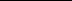 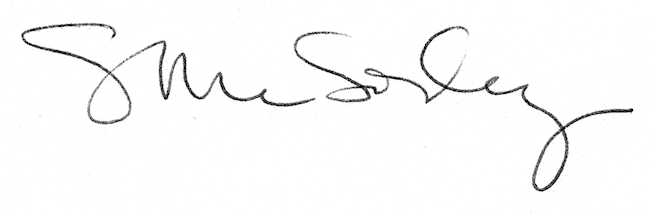 